Правила, порядок поведения и действий населения при угрозе осуществления террористического акта1. Обнаружение подозрительного предмета, который может оказаться самодельным взрывным устройством.Если Вы обнаружили подозрительный предмет - не оставляйте этот факт без внимания!а) в общественном транспорте: опросите людей находящихся рядом, постарайтесь установить принадлежность предмета (сумки и т.д.) или кто мог его оставить. Если хозяин не установлен, немедленно сообщите о находке водителю (машинисту и т.д.).б) в подъезде своего дома: опросите соседей, возможно он принадлежит им. Если владелец не установлен - немедленно сообщите о находке в Ваше отделение милициив) в администрации (учреждении): немедленно сообщите о находке руководителю администрации (учреждения)Во всех перечисленных случаях:не трогайте, не вскрывайте и не передвигайте находку; зафиксируйте время обнаружения находки; постарайтесь сделать так, что бы люди отошли как можно дальше от опасной находки; обязательно дождитесь прибытия оперативно-следственной группы; не забывайте, что Вы являетесь основным очевидцем.Помните! Внешний вид предмета может скрывать его настоящее назначение. В качестве камуфляжа для взрывных устройств используются обычные сумки, пакеты, свертки, коробки, игрушки и т.п.Родители! Вы отвечаете за жизнь и здоровье Ваших детей. Разъясните детям, что любой предмет, найденный на улице или в подъезде, может представлять опасность для жизни.Еще раз напоминаем! Не предпринимайте самостоятельных действий с находками или подозрительными предметами, которые могут оказаться взрывными устройствами - это может привести к их взрыву, многочисленным жертвам, разрушениям.2. Как действовать, если Вы попали в перестрелку?Если стрельба застала Вас на улице:сразу же лягте и осмотритесь, выберите ближайшее укрытие и проберитесь к нему, не поднимаясь в полный рост. Укрытием могут служить выступы зданий, памятники, бетонные столбы, бордюры, канавы и т.д. При первой возможности спрячьтесь в подъезде жилого дома , в подземном переходе и дождитесь окончания перестрелки. примите меры по спасению детей, при необходимости прикройте их своим телом; по возможности сообщите о происшедшем сотрудникам милиции.Если стрельба застала Вас дома:укройтесь в ванной комнате и лягте на пол, т.к. находиться в комнате опасно из-за возможного рикошета.3. Как действовать при захвате автобуса (троллейбуса, трамвая) террористами?Если Вы оказались в захваченном террористами автобусе (троллейбусе, трамвае), не привлекайте к себе их внимание. Осмотрите салон, отметьте места возможного укрытия в случае стрельбы. Успокойтесь, попытайтесь отвлечься от происходящего, читайте, разгадывайте кроссворды. Снимите ювелирные украшения, не смотрите в глаза террористам, не передвигайтесь по салону и не открывайте сумки без их разрешения. Не реагируйте на их провокационное или вызывающее поведение. Женщинам в мини-юбках желательно прикрыть ноги. Если спецслужбы предпримут попытку штурма - ложитесь на пол между креслами и оставайтесь там до конца штурма. После освобождения немедленно покиньте автобус (троллейбус, трамвай), т.к. не исключена возможность предварительного его минирования террористами и взрыва (возгорания).4. Захват в заложники.Если Вы оказались в заложниках:не допускайте действий, которые могут спровоцировать нападающих к применению оружия; переносите лишения, оскорбления и унижения, не смотрите в глаза преступникам, не ведите себя вызывающе; выполняйте требования преступников, не возражайте им, не рискуйте жизнью своей и окружающих, не допускайте истерики и паники; прежде чем что-либо сделать - спрашивайте разрешения (сесть, встать, попить, сходить в туалет и т.д.); если вы ранены, постарайтесь не двигаться, этим Вы предотвратите дополнительную потерю крови.При Вашем освобождении:лежите на полу лицом вниз, голову закройте руками и не двигайтесь; держитесь , по возможности, подальше от проемов дверей, окон; ни в коем случае не бегите навстречу работникам спецслужб или от них, так как Вас могут принять за преступников.5. Получение информации о эвакуации.Если информация о начале эвакуации застала Вас в квартире:возьмите документы, деньги, ценности; отключите электричество, газ, воду, погасите в печи (камине) огонь;Окажите помощь в эвакуации пожилым и тяжелобольным людям;закройте входную дверь на замок; возвращайтесь в покинутое помещение только после разрешения ответственных лиц.Рекомендации руководителям предприятий, организаций, учреждений по действиям в экстремальных ситуациях1. Обнаружение подозрительного предмета, который может оказаться взрывным устройством.Предупредительные меры:ужесточение пропускного режима при входе (въезде) на территорию объекта; ежедневные обходы территории предприятия и осмотр мест сосредоточения опасных веществ на предмет своевременного обнаружения взрывных устройств или подозрительных предметов; периодическая комиссионная проверка складских помещений; более тщательный подбор и проверка кадров; при сдаче складских помещений в аренду рекомендуется включать в договор пункты, дающие право при необходимости проверять их по своему усмотрению.В случае обнаружения:сообщить в правоохранительные органы; дать указания сотрудникам находиться на безопасном расстоянии от обнаруженного предмета; при необходимости приступить к эвакуации людей согласно имеющегося плана; обеспечить беспрепятственный подъезд к месту обнаружения предмета автомашин правоохранительных органов, медицинских, пожарных и др.; обеспечить присутствие лиц, обнаруживших находку, до прибытия следственно- оперативной группы; дать указания не приближаться, не трогать, не вскрывать и не перемещать находку.2. Порядок приема сообщений, содержащих угрозы террористического характера, по телефону и письменно:постарайтесь дословно запомнить разговор и зафиксировать его на бумаге; по ходу разговора отметьте пол , возраст, особенности речи звонившего (голос, темп речи, произношение, манера речи и т.д.); отметьте звуковой фон (шум, звуки, голоса); отметьте характер звонка (городской или междугородний); зафиксируйте точное время начала разговора и его продолжительность ; при наличии на Вашем телефонном аппарате автомата определения номера - запишите определившийся номер в тетрадь.При получении письменной угрозы:уберите документ в чистый полиэтиленовый пакет и жесткую папку; не оставляйте на нем отпечатков своих пальцев; не расширяйте круг лиц, знакомящихся с содержанием документа; анонимные документы не сшивайте, не склеивайте, не делайте на них надписи, не сгибайте, не мните. Регистрационный штамп проставлять только на сопроводительных письмах организаций.Заведомо ложное сообщение об акте терроризма в соответствии с УК РФ (ст. 207) наказывается штрафом в размере от 200 до 500 МРОТ или в размере заработной платы, или иного дохода осужденного за период от двух до 5 месяцев, либо исправительными работами на срок 1-2 года, либо арестом на срок 3-6 месяцев, либо лишением свободы на срок до 3 лет.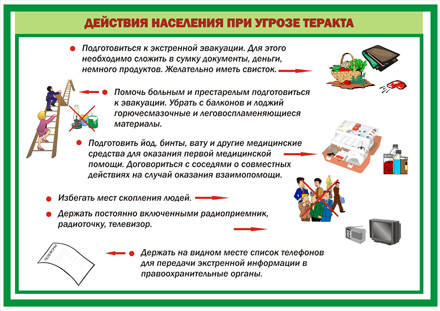 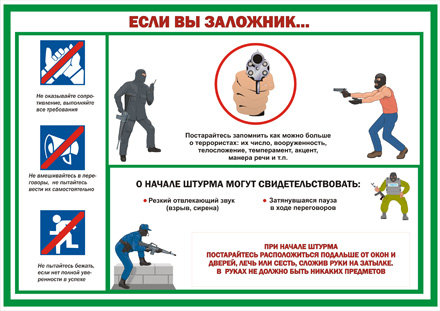 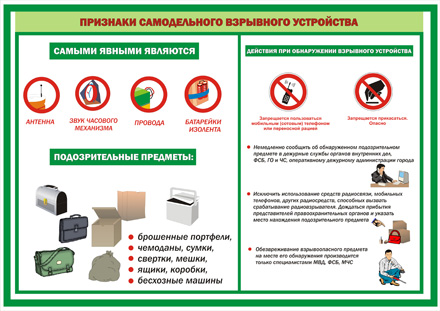 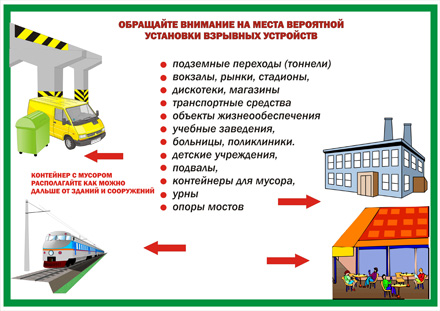 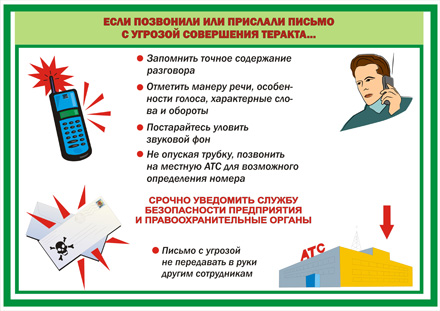 